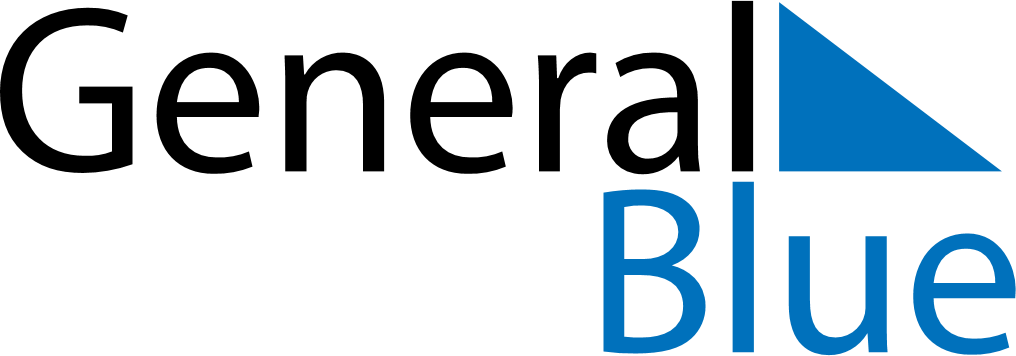 November 2024November 2024November 2024November 2024November 2024November 2024Le Hocq, JerseyLe Hocq, JerseyLe Hocq, JerseyLe Hocq, JerseyLe Hocq, JerseyLe Hocq, JerseySunday Monday Tuesday Wednesday Thursday Friday Saturday 1 2 Sunrise: 6:56 AM Sunset: 4:47 PM Daylight: 9 hours and 51 minutes. Sunrise: 6:57 AM Sunset: 4:45 PM Daylight: 9 hours and 48 minutes. 3 4 5 6 7 8 9 Sunrise: 6:59 AM Sunset: 4:44 PM Daylight: 9 hours and 45 minutes. Sunrise: 7:00 AM Sunset: 4:42 PM Daylight: 9 hours and 41 minutes. Sunrise: 7:02 AM Sunset: 4:41 PM Daylight: 9 hours and 38 minutes. Sunrise: 7:04 AM Sunset: 4:39 PM Daylight: 9 hours and 35 minutes. Sunrise: 7:05 AM Sunset: 4:38 PM Daylight: 9 hours and 32 minutes. Sunrise: 7:07 AM Sunset: 4:36 PM Daylight: 9 hours and 29 minutes. Sunrise: 7:08 AM Sunset: 4:35 PM Daylight: 9 hours and 26 minutes. 10 11 12 13 14 15 16 Sunrise: 7:10 AM Sunset: 4:33 PM Daylight: 9 hours and 23 minutes. Sunrise: 7:12 AM Sunset: 4:32 PM Daylight: 9 hours and 20 minutes. Sunrise: 7:13 AM Sunset: 4:31 PM Daylight: 9 hours and 17 minutes. Sunrise: 7:15 AM Sunset: 4:29 PM Daylight: 9 hours and 14 minutes. Sunrise: 7:16 AM Sunset: 4:28 PM Daylight: 9 hours and 11 minutes. Sunrise: 7:18 AM Sunset: 4:27 PM Daylight: 9 hours and 8 minutes. Sunrise: 7:19 AM Sunset: 4:25 PM Daylight: 9 hours and 6 minutes. 17 18 19 20 21 22 23 Sunrise: 7:21 AM Sunset: 4:24 PM Daylight: 9 hours and 3 minutes. Sunrise: 7:23 AM Sunset: 4:23 PM Daylight: 9 hours and 0 minutes. Sunrise: 7:24 AM Sunset: 4:22 PM Daylight: 8 hours and 58 minutes. Sunrise: 7:26 AM Sunset: 4:21 PM Daylight: 8 hours and 55 minutes. Sunrise: 7:27 AM Sunset: 4:20 PM Daylight: 8 hours and 52 minutes. Sunrise: 7:29 AM Sunset: 4:19 PM Daylight: 8 hours and 50 minutes. Sunrise: 7:30 AM Sunset: 4:18 PM Daylight: 8 hours and 48 minutes. 24 25 26 27 28 29 30 Sunrise: 7:32 AM Sunset: 4:17 PM Daylight: 8 hours and 45 minutes. Sunrise: 7:33 AM Sunset: 4:16 PM Daylight: 8 hours and 43 minutes. Sunrise: 7:34 AM Sunset: 4:16 PM Daylight: 8 hours and 41 minutes. Sunrise: 7:36 AM Sunset: 4:15 PM Daylight: 8 hours and 39 minutes. Sunrise: 7:37 AM Sunset: 4:14 PM Daylight: 8 hours and 37 minutes. Sunrise: 7:39 AM Sunset: 4:14 PM Daylight: 8 hours and 35 minutes. Sunrise: 7:40 AM Sunset: 4:13 PM Daylight: 8 hours and 33 minutes. 